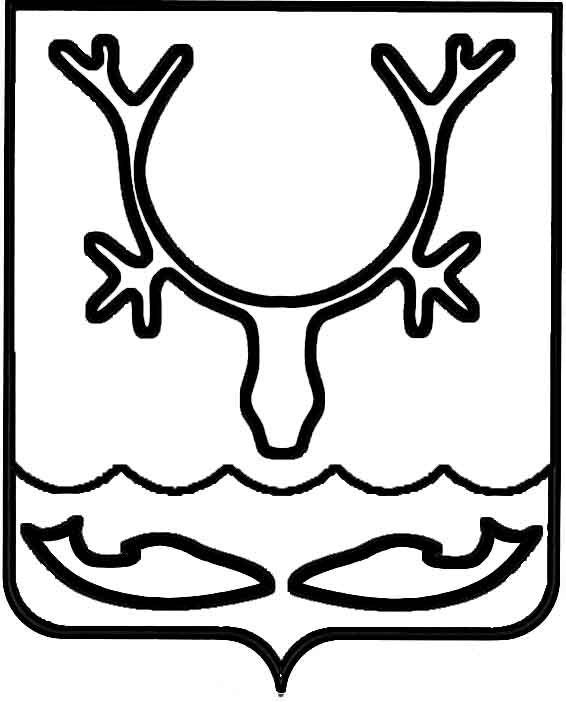 Администрация муниципального образования
"Городской округ "Город Нарьян-Мар"ПОСТАНОВЛЕНИЕО признании утратившим силу постановления Администрации муниципального образования "Городской округ "Город Нарьян-Мар" 
от 13.01.2021 № 13 "Об утверждении Порядка предоставления письменных разъяснений налогоплательщикам и налоговым агентам по вопросам применения правовых актов муниципального образования "Городской округ "Город Нарьян-Мар" о местных налогах и сборах"В связи с принятием постановления Администрации муниципального образования "Городской округ "Город Нарьян-Мар" от 30.08.2021 № 1056 
"Об утверждении административного регламента по предоставлению муниципальной услуги "Дача письменных разъяснений налогоплательщикам и налоговым агентам по вопросу применения муниципальных нормативных правовых актов муниципального образования "Городской округ "Город Нарьян-Мар" Администрация муниципального образования "Городской округ "Город Нарьян-Мар" П О С Т А Н О В Л Я Е Т:Признать утратившим силу постановление Администрации муниципального образования "Городской округ "Город Нарьян-Мар" от 13.01.2021 № 13                             "Об утверждении Порядка предоставления письменных разъяснений налогоплательщикам и налоговым агентам по вопросам применения правовых актов муниципального образования "Городской округ "Город Нарьян-Мар" о местных налогах и сборах". 2.	Настоящее постановлению вступает в силу после его официального опубликования.  30.09.2021№1193И.о. главы города Нарьян-Мара А.Н. Бережной